Publicado en Madrid el 15/03/2023 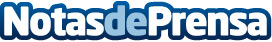 123 tinta.es ofrece los mejores gadgets tecnológicos para sorprender por el Día del PadreDel 13 al 24 de marzo todos los usuarios podrán disfrutar de un descuento del 10% en todas las impresoras de la webDatos de contacto:Ainhoa Ruiz Vindel692075701Nota de prensa publicada en: https://www.notasdeprensa.es/123-tinta-es-ofrece-los-mejores-gadgets Categorias: Nacional Imágen y sonido Hardware Celebraciones http://www.notasdeprensa.es